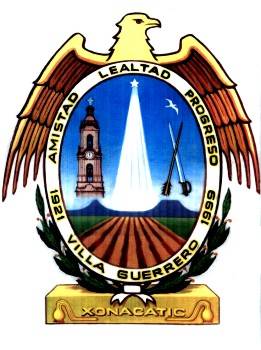 H. AYUNTAMIENTO CONSTITUCIONAL VILLA GUERRERO, JAL PROMOCIÓN ECONÓMICAADMINISTRACIÓN 2018 - 2021SERVICIO REQUISITOS COSTODAR A CONOCER A LOS CIUDADANOS LOS PRODUCTOS QUE OFRECE LA CONGREGACION MARIANA TRINITARIAIDENTIFICACION OFICIALGRATUITO